钢索短安装不上1、大小滑轮位置安装错误2、钢索串线错误3、配重铁下面漏装支撑管套或缓冲橡胶垫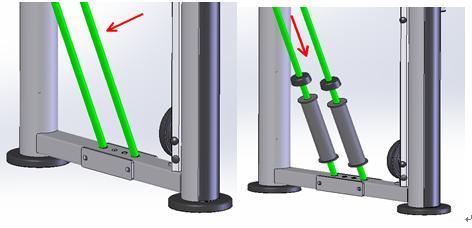 4、钢索选择错误5、漏装葫芦钩等钢索连接件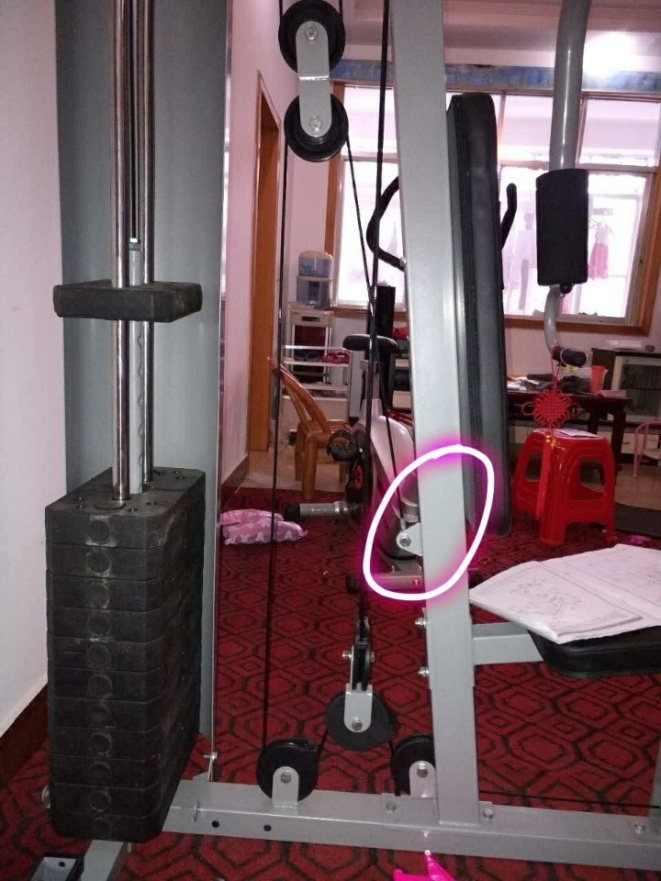 6、钢索本身制作过短